Parent Reading Survey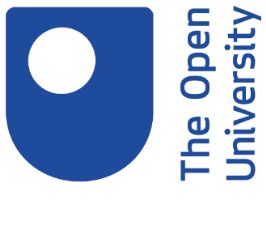 Reading for pleasure - the kind of reading children and adults choose to do in their own time, for their own purposes is important. It contributes to our world knowledge, imagination and well-being, in addition to developing children’s literacy. The will to read influences the skill (and vice versa). As a school we are exploring children’s, parents and teachers’ reading for pleasure outside school.What kinds of things do you enjoy reading for pleasure? (magazines, newspapers, Facebook, websites, novels, poetry, non-fiction books etc.)……………………………………………………………………………………………………………………………………………………..……………………………………………………………………………………………………………………………………………………..How frequently do you think your child sees you choosing to read such texts?Regularly □	Often □	Sometimes □	Rarely □Do you think your child sees you as a keen reader?Yes □	Maybe □	Unsure □	No □Where do the books you have at home come from? (Tick all that apply)Do you feel confident enough to support your child to enjoy reading independently?(Rate your view on a scale of 1-6, with 1 not being confident and 6 being very confident)1	2	3	4	5	6Does your child have a favourite author? If so, please name them.……………………………………………………………………………………………………………………………………………………How often do you read with or to your child at home (not including the school reading scheme/colour coded books sent home)?Daily □	Twice a week □	Once a week □	Less than once a week □Does your child read or share stories with others family members/friends? If so, how often?Regularly □	Often □	Sometimes □	Rarely □Does your child choose to read at home by themselves? If so, how often?Daily □	Twice a week □	Once a week □	Less than once a week □Do you have any questions or queries about developing your child’s love of reading?……………………………………………………………………………………………………………………………………………………………………………………………………………………………………………………………………………………………………….. Child’s name:	 	 (optional) Class: 	Thank youA local library?□	Bought online □Local shops□	Received as gifts □Other□